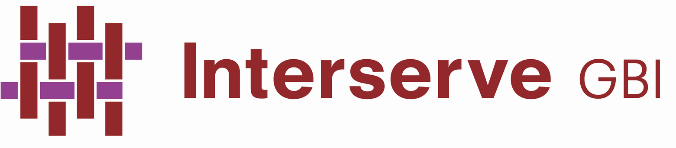 Job Application FormPlease fill in this form and return it to us with an up-to-date CV and cover letter, outlining in detail your reasons for applying. Please fill this in using black ink or type.Personal Details:REFERENCESPlease give details of three people we could approach for references (please note; they must not be relatives).Professional RefereePersonal RefereeChurch RefereeADDITIONAL INFORMATION*:*Interserve is a network of Christians whose purpose is to make Jesus Christ known through integrated ministry, in partnership with the global church, amongst the neediest peoples of Asia and the Arab World. As such we require all staff to be in sympathy with Interserve’s Christian ethos and aims, as outlined in the ‘Vision & Mission Statement’.Declaration	Post applied for:Closing date:Where did you see the post advertised?Where did you see the post advertised?Surname:Forename(s):Home address:Home address:Postcode:Telephone no.::Email address:Work address:Work address:Postcode:Telephone no.:Email address:Current post:Reason for leaving:Can we contact you there?Can we contact you there?Do you have the right to work in the UK?Do you have the right to work in the UK?Do you have any disability or medical condition that would require us to make special arrangements should you be interviewed? If yes, please specifyPlease note that applicants for all posts will be subject to a relevant DBS check. Please sign and date that you have read and understood this:Signature………………………………………………………..  Date:…………………………..Name:Occupation:Address:Postcode:Email:Telephone no.:Relationship:Name:Occupation:Address:Postcode:Email:Telephone no.:Name:Occupation:Address:Postcode:Email:Telephone no.:Church:How long have you been in full membership there?How long have you been in full membership there?How long have you been in full membership there?How long have you been in full membership there?Minister:Minister:Minister’s Address:Minister’s Address:Minister’s Address:Minister’s Address:Postcode:Telephone no.:Telephone no.:Email:Email:When did you come to a personal faith in Jesus Christ? Please briefly describeIn what forms of Christian work have you previously participated? I certify that all information I am submitting to Interserve is true and correct to the best of my knowledge. I realise that false information or omissions may lead to dismissal without notice.Please sign and date that you have read and understood this:Signature………………………………………………………..  Date:…………………………..